Fotos / Photos / FotoMedienmitteilung/Communiqué de Presse/ Comunicato stampa - 29.11.2018
Download-Link : https://we.tl/t-rzk77aNAru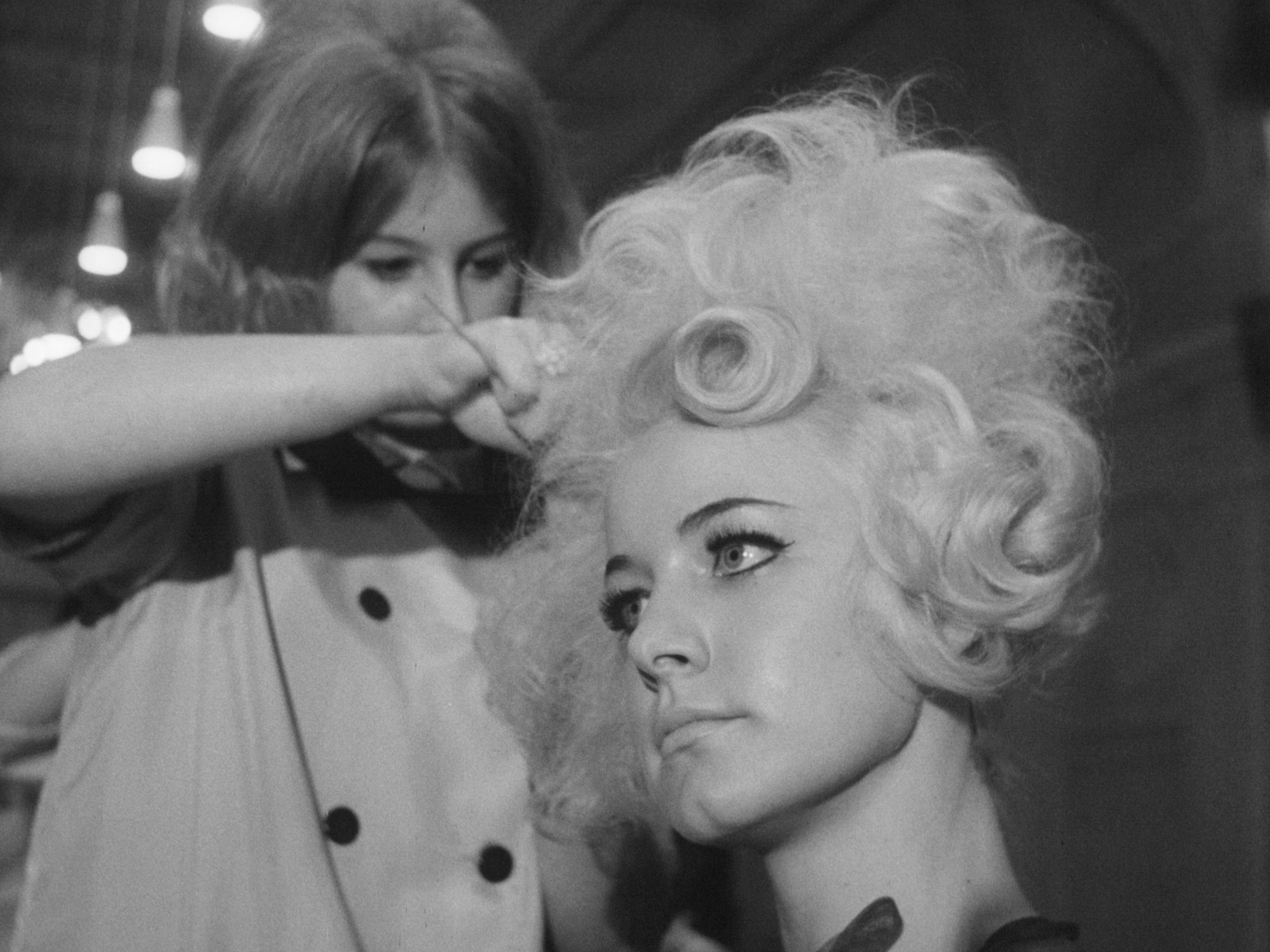 Haarkünstler von morgen (1189-2)
Artistes-coiffeurs de demain (1189-2)
I figaro di domani (1189-2)
SFW-CJS-CGS 26.11.1965
Foto: Cinémathèque suisse / Schweizerisches Bundesarchiv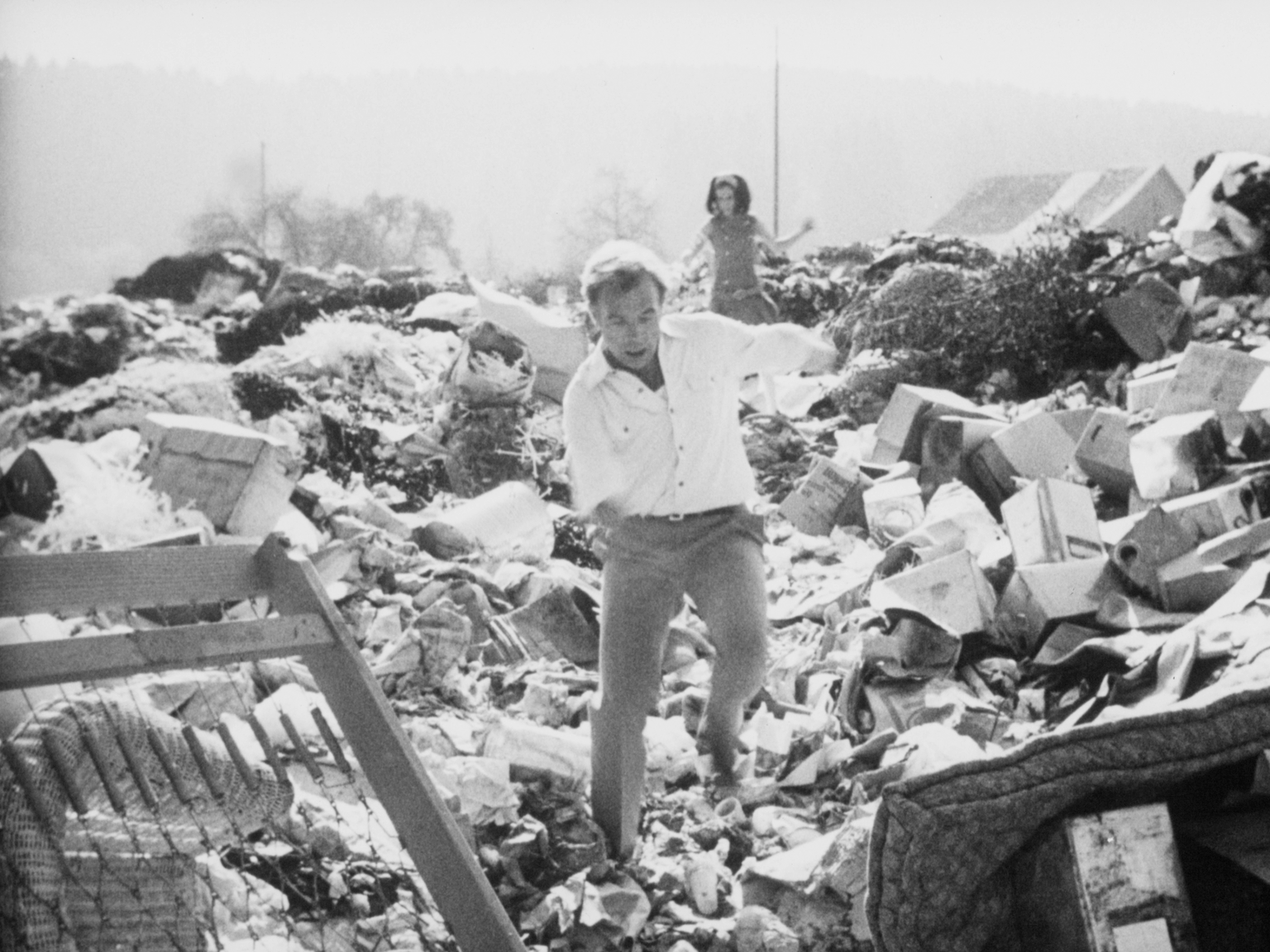 Pro Aqua im Zeichen der Müllflut (1365-1)
Les ordures nous menacent (1365-1)
La minaccia delle immondizie (1365-1)
SFW-CJS-CGS 13.06.1969
Foto: Cinémathèque suisse / Schweizerisches Bundesarchiv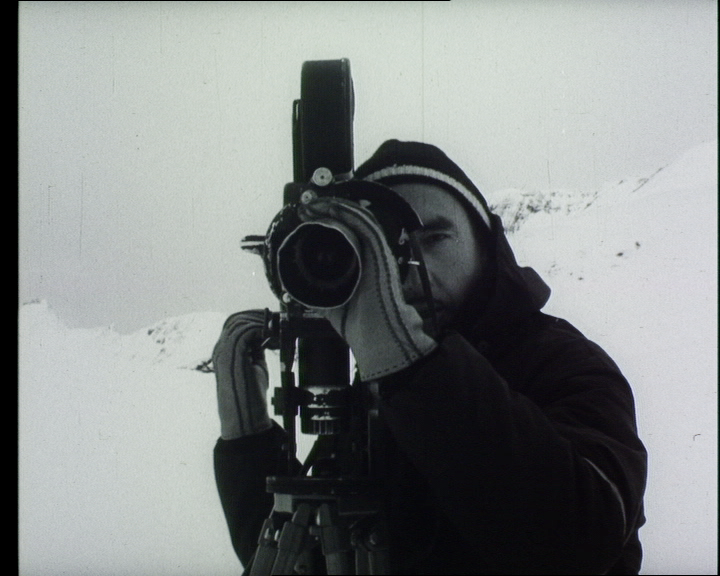 Die Nummer 1000 (1000-1)
Le millième numéro (1000-1)
Il numero 1000 (1000-1)
SFW-CJS-CGS 19.01.1962
Foto: Cinémathèque suisse / Schweizerisches Bundesarchiv
Die Nummer 1000 (1000-1)
Le millième numéro (1000-1)
Il numero 1000 (1000-1)
SFW-CJS-CGS 19.01.1962
Foto: Cinémathèque suisse / Schweizerisches Bundesarchiv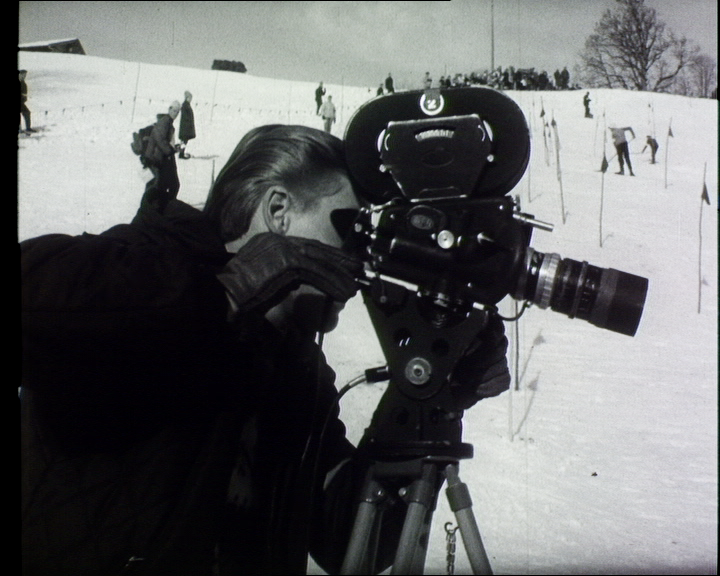 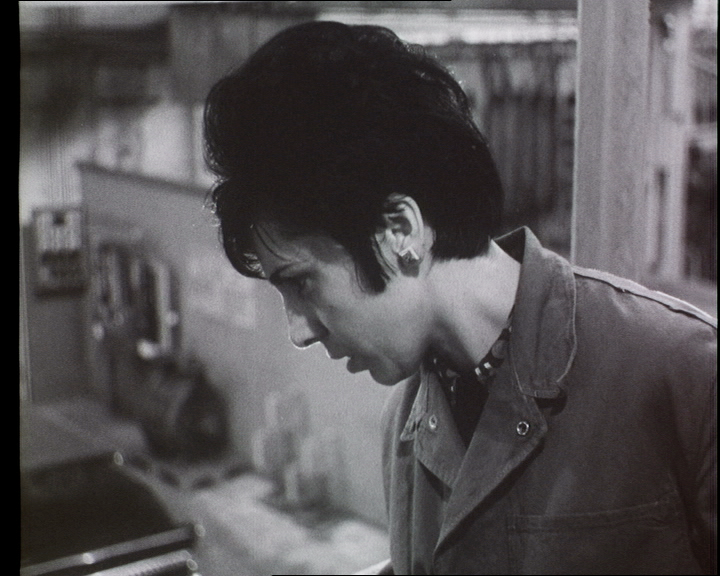 Frauen in der Schwerindustrie (1280-5)
Grâce féminine parmi les poids lourds (1280-5)
La grazia femminile nell'industria pesante (1280-5)
SFW-CJS-CGS 06.10.1967
Foto: Cinémathèque suisse / Schweizerisches Bundesarchiv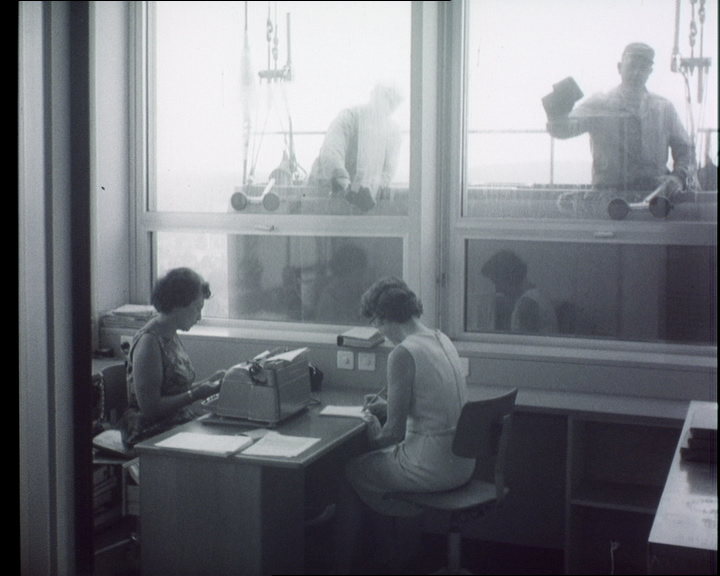 Nur für Schwindelfreie (1229-1)
Réservé aux personnes sans vertige (1229-1)
Riservato a chi non soffre di vertigini (1229-1)SFW-CJS-CGS 23.09.1966
Foto: Cinémathèque suisse / Schweizerisches Bundesarchiv